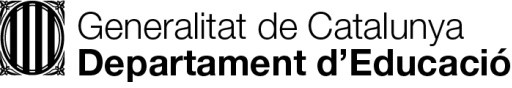  DECLARACIÓ RESPONSABLE  de no tenir ningú que tingui cura dels menors o persones dependents a càrrec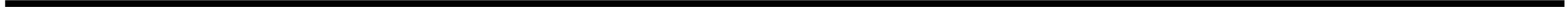 Dades personals DNI, NIE 	         Nom i cognoms Adreça	                             		Telèfon		Telèfon mòbilAdreça electrònicaDeclaro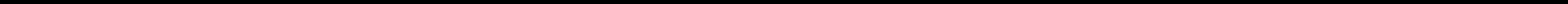 ☐     Que tinc fills o filles menors de 14 anys/a 	☐     Que tinc fills o filles menors de 12 anys/a 	☐     Que tinc persones dependents a càrrec ☐     Que sóc família monoparental ☐     Que l’altre progenitor presta serveis presencials a jornada complerta en el sector públic o privat.Documentació que cal adjuntar ☐     Volant de convivència  	☐     Certificat d’empresa o organisme en què presten servei les persones adultes que conviuen en el domicili amb indicació dels         horaris en què presten serveis Aquestes circumstàncies poden ésser objecte de verificació pels òrgans o serveis responsables i per part de la Inspecció de Serveis. 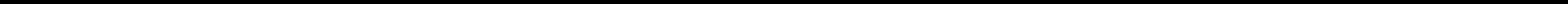 Lloc i data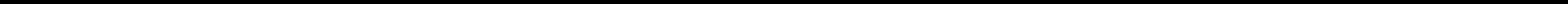 Signatura de la persona interessada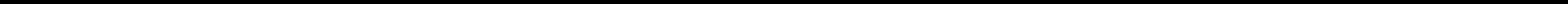 Informació bàsica sobre protecció de dadesResponsable del tractament: Direcció General Professorat i Personal de Centres Públics (Via Augusta, 202-226, 08021, Barcelona).Finalitat: Gestionar les borses de treball de personal docent.Legitimació: Exercici de poders públics.Destinataris: Administració educativa.Drets de les persones interessades: Accedir a les dades, rectificar-les i suprimir-les, oposar-se’n al tractament i sol·licitar-ne la limitació. Informació addicional: Podeu consultar la informació addicional i detallada sobre protecció de dades al web: http://ensenyament.gencat.cat/ca/departament/proteccio-dades/informacio-addicional-tractaments/borsa-treball-personal-docent.htmlHe llegit la informació bàsica sobre protecció de dades.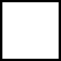 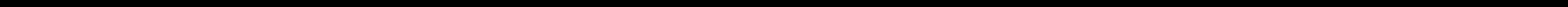 Director/a	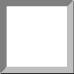 